Техэксперт: ЭлектроэнергетикаОсновы правового регулирования ТЭК: 27 документов (представлены наиболее интересные) Федеральный закон от 14.04.2023 N 133-ФЗ «О внесении изменения в статью 13 Федерального закона "Об энергосбережении и о повышении энергетической эффективности и о внесении изменений в отдельные законодательные акты Российской Федерации"».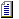  Федеральный закон от 14.04.2023 N 117-ФЗ «О внесении изменений в Кодекс Российской Федерации об административных правонарушениях». Постановление Правительства РФ от 07.04.2023 N 557 «О внесении изменений в Основные положения функционирования розничных рынков электрической энергии по вопросам качества обслуживания потребителей электрической энергии». Постановление Правительства РФ от 30.03.2023 N 510 «О внесении изменения в пункт 32 Правил противопожарного режима в Российской Федерации».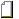  Приказ Минэнерго России от 10.10.2022 N 1108 «Об утверждении формы заявления о выводе объекта диспетчеризации из эксплуатации, подаваемого в отношении объектов диспетчеризации, вывод из эксплуатации которых подлежит согласованию только с субъектом оперативно-диспетчерского управления в электроэнергетике, Правил заполнения указанного заявления и требований к формату такого заявления, а также форм заключений субъекта оперативно-диспетчерского управления в электроэнергетике о возможности (невозможности) вывода объекта диспетчеризации из эксплуатации». Приказ Министерства строительства и жилищно-коммунального хозяйства Российской Федерации от 30.03.2023 N 225/пр «О внесении изменения в пункт 7 Порядка осуществления мониторинга разработки и утверждения схем теплоснабжения поселений, городских округов с численностью населения менее чем пятьсот тысяч человек, утвержденного приказом Министерства строительства и жилищно-коммунального хозяйства Российской Федерации от 21 марта 2014 г. N 111/пр». Приказ Госкорпорации "Росатом" от 06.03.2023 N 1/7-НПА «О внесении изменений в Методику определения размеров платы за проведение документарной экспертизы и выездной экспертизы соответствия заявителя, аккредитованного лица критериям аккредитации в области использования атомной энергии, утвержденную приказом Госкорпорации "Росатом" от 15.03.2018 N 1/10-НПА». Приказ Росстандарта от 29.03.2023 N 682 «О закреплении документов национальной системы стандартизации за техническим комитетом по стандартизации "Энергосбережение, энергетическая эффективность, энергоменеджмент" (ТК 039)». Распоряжение Коллегии ЕЭК от 11.04.2023 N 43 «О реализации пилотного проекта по отработке механизма допуска средств измерений к применению в рамках Евразийского экономического союза». Постановление Правительства РФ от 15.04.2023 N 603 «Об утверждении приоритетных направлений проектов технологического суверенитета и проектов структурной адаптации экономики Российской Федерации и Положения об условиях отнесения проектов к проектам технологического суверенитета и проектам структурной адаптации экономики Российской Федерации, о представлении сведений о проектах технологического суверенитета и проектах структурной адаптации экономики Российской Федерации и ведении реестра указанных проектов, а также о требованиях к организациям, уполномоченным представлять заключения о соответствии проектов требованиям к проектам технологического суверенитета и проектам структурной адаптации экономики Российской Федерации». Приказ АНО НАРК от 11.04.2023 N 30/23-ПР «Об утверждении и исключении наименований квалификаций и требований к квалификациям в электроэнергетике».Нормы, правила, стандарты в электроэнергетике: 25 документов (представлены наиболее интересные) Отраслевой стандарт от 24.09.1980 N 108.020.125-80 «Доски трубные конденсаторов паровых стационарных турбин. Расчет на прочность». Руководящий технический материал от 29.11.1983 N 108.020.29-83 «Турбины и осевые компрессоры. Расчет потерь энергии в решетках профилей лопаток при дозвуковых скоростях потока». Руководящий технический материал от 06.09.1982 N 108.261.13-82 «Диаметры отверстий под скрепляющую проволоку рабочих лопаток паровых и газовых турбин и осевых компрессоров». Руководящий технический материал от 06.09.1982 N 108.261.14-82 «Радиусы перехода от рабочей части к полке хвостовика лопаток паровых и газовых турбин и осевых компрессоров». Руководящий технический материал от 27.12.1978 N 108.021.10-78 «Турбины паровые и газовые, компрессоры осевые. Выполнение чертежей профилей сечений рабочей части лопаток». ГОСТ Р от 23.03.2023 N 56188.5.100-2023 (МЭК 62282-5-100:2018) «Технологии топливных элементов. Часть 5-100. Портативные энергоустановки на основе топливных элементов. Безопасность». ГОСТ Р от 30.03.2023 N 56188.3.201-2023 (МЭК 62282-3-201:2017) «Технологии топливных элементов. Часть 3-201. Стационарные энергоустановки на основе топливных элементов. Методы испытаний для определения рабочих характеристик энергоустановок малой мощности». Циркулярное письмо от 06.03.2023 N 110-312-01-1906ц «Руководство по техническому наблюдению за постройкой атомных судов и плавучих сооружений, судов атомно-технологического обслуживания, изготовлением материалов и изделий (Издание 2022 года)». Отраслевой стандарт от 21.05.1979 N 108.035.101-79 «Питатели комбинированные сырого топлива. Технические условия». Отраслевой стандарт от 29.10.1979 N 108.123.01-79 «Охладители конденсата выносные для систем регенерации низкого давления паровых турбин ТЭС и АЭС. Общие технические условия».Государственная поверочная схема для средств измерений угла фазового сдвига между двумя электрическими напряжениями в диапазоне частот от 1·10_(-2) до 10·10_(7) Гц.Образцы и формы документов в области электроэнергетики: 21 документ Сведения о строительных конструкциях зданий и сооружений атомных станций (ГОСТ Р 58341.12-2022).Сведения о результатах контроля и технических освидетельствований строительных конструкций зданий и сооружений атомных станций (ГОСТ Р 58341.12-2022).Сведения о ремонтах, реконструкциях строительных конструкций зданий и сооружений атомных станций (ГОСТ Р 58341.12-2022).Сведения о ранее выполненных обследованиях строительных конструкций зданий и сооружений атомных станций (ГОСТ Р 58341.12-2022).Сведения об условиях и режимах эксплуатации строительных конструкций зданий и сооружений атомных станций (ГОСТ Р 58341.12-2022).Сведения о повреждениях и дефектах строительных конструкций зданий и сооружений атомных станций (ГОСТ Р 58341.12-2022).Пример оценки технического состояния строительных конструкций зданий и сооружений атомных станций (ГОСТ Р 58341.12-2022).Технологическая карта ультразвукового контроля сварных соединений из стали аустенитного класса (ГОСТ Р 50.05.04-2022).Сведения о наличии топлива на тепловых электростанциях и вводе графиков ограничения поставок газа.Водно-энергетические показатели работы гидроэлектростанций.Сведения о текущих запасах воды в основных водохранилищах гидроэлектростанций.Справочная информация о запасах воды в основных водохранилищах гидроэлектростанций.Сведения о зафиксированных параметрах электрического режима по данным контрольных и иных замеров потокораспределения, нагрузок и уровней напряжения.Сведения о технологическом присоединении объектов по производству электрической энергии и энергопринимающих устройств к электрическим сетям.Сведения о максимальной мощности ранее присоединенных энергопринимающих устройств потребителей электрической энергии максимальной мощностью 10 МВт и более в соответствии с документами о технологическом присоединении к электрическим сетям.Сведения о привлечении кредитных ресурсов.Сведения о затратах на осуществление деятельности по передаче электрической энергии.Сведения о выбросах парниковых газов.Результаты расчетов загрузки подстанций с высшим классом напряжения 110 (150) кВ.Сведения о площадках размещения и технико-экономических показателях потенциально возможных к размещению тепловых электростанций (включая расширение на площадках действующих тепловых электростанций).Сведения о планируемом изменении структуры топливного баланса тепловых электростанций.Техэксперт: ТеплоэнергетикаНормы, правила, стандарты в теплоэнергетике: 21 документ (представлены наиболее интересные) Отраслевой стандарт от 24.09.1980 N 108.020.125-80 «Доски трубные конденсаторов паровых стационарных турбин. Расчет на прочность». Руководящий технический материал от 29.11.1983 N 108.020.29-83 «Турбины и осевые компрессоры. Расчет потерь энергии в решетках профилей лопаток при дозвуковых скоростях потока». Руководящий технический материал от 06.09.1982 N 108.261.13-82 «Диаметры отверстий под скрепляющую проволоку рабочих лопаток паровых и газовых турбин и осевых компрессоров». Руководящий технический материал от 06.09.1982 N 108.261.14-82 «Радиусы перехода от рабочей части к полке хвостовика лопаток паровых и газовых турбин и осевых компрессоров». Руководящий технический материал от 27.12.1978 N 108.021.10-78 «Турбины паровые и газовые, компрессоры осевые. Выполнение чертежей профилей сечений рабочей части лопаток». ГОСТ Р от 02.03.2023 N 70660-2023 «Арматура трубопроводная. Обеспечение безотказности при изготовлении». ГОСТ Р от 23.03.2023 N 56188.5.100-2023 (МЭК 62282-5-100:2018) «Технологии топливных элементов. Часть 5-100. Портативные энергоустановки на основе топливных элементов. Безопасность». ГОСТ Р от 30.03.2023 N 56188.3.201-2023 (МЭК 62282-3-201:2017) «Технологии топливных элементов. Часть 3-201. Стационарные энергоустановки на основе топливных элементов. Методы испытаний для определения рабочих характеристик энергоустановок малой мощности». ГОСТ от 04.04.2023 N 34388-2023 (ISO 9227:2017) «Трубы стальные. Метод испытаний коррозионной стойкости в соляном тумане». Отраслевой стандарт от 21.05.1979 N 108.035.101-79 «Питатели комбинированные сырого топлива. Технические условия». Отраслевой стандарт от 29.10.1979 N 108.123.01-79 «Охладители конденсата выносные для систем регенерации низкого давления паровых турбин ТЭС и АЭС. Общие технические условия».Образцы и формы документов в области теплоэнергетики: 11 документов Сведения о строительных конструкциях зданий и сооружений атомных станций (ГОСТ Р 58341.12-2022).Сведения о результатах контроля и технических освидетельствований строительных конструкций зданий и сооружений атомных станций (ГОСТ Р 58341.12-2022).Сведения о ремонтах, реконструкциях строительных конструкций зданий и сооружений атомных станций (ГОСТ Р 58341.12-2022).Сведения о ранее выполненных обследованиях строительных конструкций зданий и сооружений атомных станций (ГОСТ Р 58341.12-2022).Сведения об условиях и режимах эксплуатации строительных конструкций зданий и сооружений атомных станций (ГОСТ Р 58341.12-2022).Сведения о повреждениях и дефектах строительных конструкций зданий и сооружений атомных станций (ГОСТ Р 58341.12-2022).Пример оценки технического состояния строительных конструкций зданий и сооружений атомных станций (ГОСТ Р 58341.12-2022).Акт сдачи-приемки внешних горячих трубопроводов из гибких неметаллических труб (ГОСТ Р 70406-2022).Технологическая карта ультразвукового контроля сварных соединений из стали аустенитного класса (ГОСТ Р 50.05.04-2022).Заявка о заключении договора о подключении (технологическом присоединении) газоиспользующего оборудования к сети газораспределения в рамках догазификации котельных (типовая форма).Договор о подключении (технологическом присоединении) газоиспользующего оборудования к сети газораспределения в рамках догазификации котельных (типовая форма).